   Муниципальное бюджетное  общеобразовательное учреждение
         "Средняя общеобразовательная  казачья  школа" 
           с.Знаменка, Нерчинский район, Забайкальский край Проверочная работа по МХК                    на тему   «Декоративно-прикладное                                                  искусство»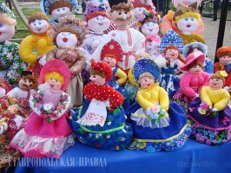                                          Трушина Светлана Юрьевна
                                              учитель музыки высшей категорииК какой классификации ДПИ относятся- мебель, посуда, ювелирные изделия,  кухонная утварь, орудия труда,  оружие, игрушкиа)  по технике выполненияб) по функциональному  признакув)  по материалуК какой классификации ДПИ относятся –металл, дерево, керамика, стекло, текстиль, эмаль, лакиа)  по материалуб)  по технике выполненияв) по функциональному  признаку. К какой классификации ДПИ относятся –резьба, роспись, ковка, чеканка, литье, лепка, круже-  воплетение,  ковроткачествоа)  по материалуб)  по технике выполненияв) по функциональному  признакуЧто  относится к видам ДПИ?А)Керамика Б)Резьба и роспись по дереву В)Сочинение музыкальных произведенийГ)Вышивка Д)Ковка, литье, чеканка Е)Резьба по камню Ж)Изделия из стекла З) Покраска стен и половЧто такое   орнамент?А) систематизированное собрание предметов, объединённое по какому-то конкретному признаку, имеющее внутреннюю целостность и принадлежащее конкретному владельцу — частному лицу, организации, государству.Б) производство ткани на ткацких станках, одно из древнейших ремёсел. В) узор,  построенный на ритмичном чередовании и организованном расположении геометрических или изобразительных элементов. К  какой композиции  орнамента относятся- фриз, бордюр,   кайма а) орнамент в квадратной или прямоугольной фигуре, сетчатый б) ленточный, имеющий семь разных видов симметрии в) орнамент в круге К какому типу орнамента относятся примеры- 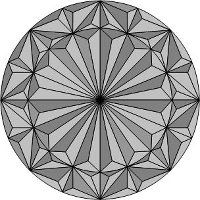 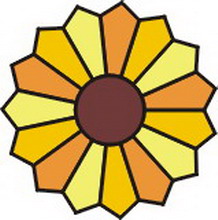 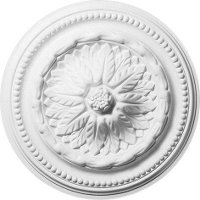 8.К какому типу орнамента относятся примеры- 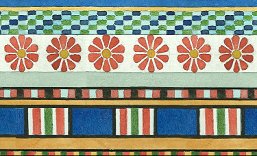 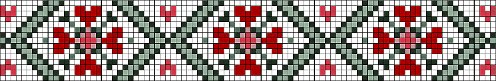 К какому типу орнамента относятся примеры-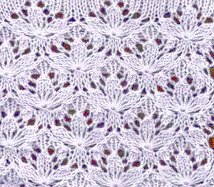 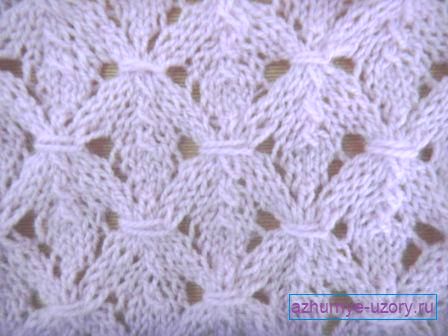 10 . К какому типу орнамента относятся примеры?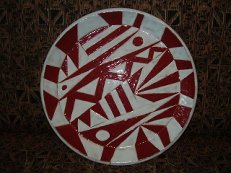 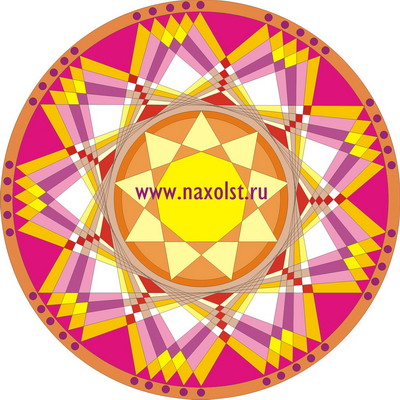 11. К какому типу орнамента относятся примеры?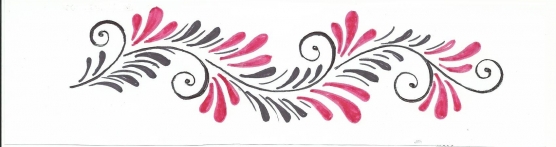 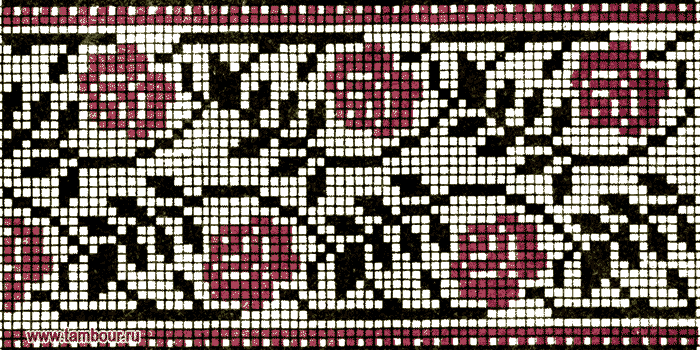 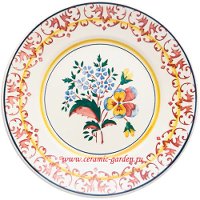 12.  Какого народа  деревянная кукла –КОКЭСИ?А) КитайБ) ЯпонияВ)Корея13. Какого народа   кукла из слоновой кости –НЭЦКЭ?А) РоссияБ)  МалайзияВ) Япония14.  Найти  Дымковскую игрушку               А)                                  б)                              в)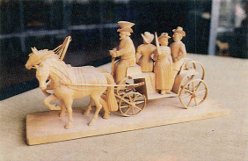 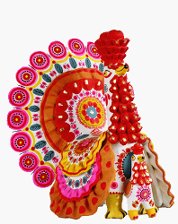 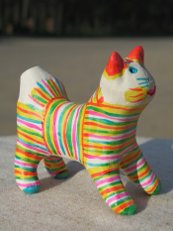 15. Найти   Филимоновскую игрушку                          А)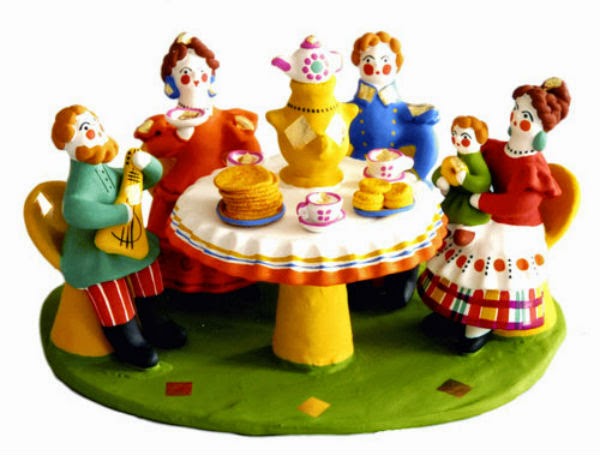                   Б)                                              В)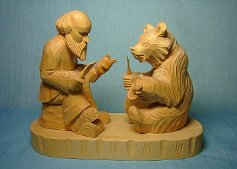 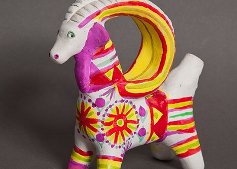 16. Найти  Богородскую игрушку-                А)                                                Б)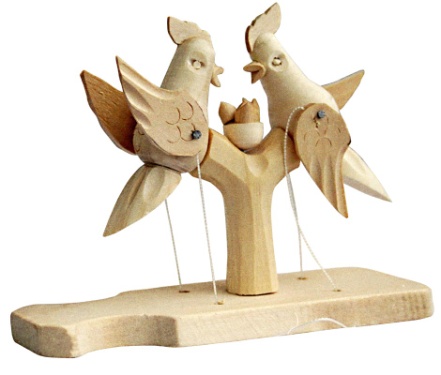 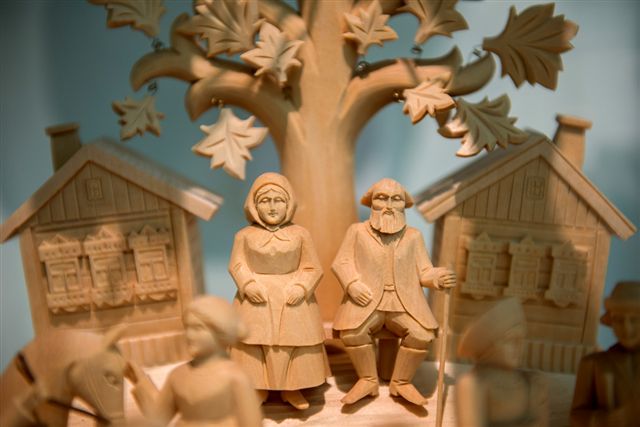                         В)                                        Г)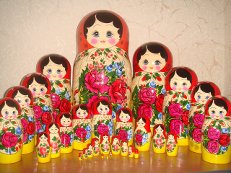 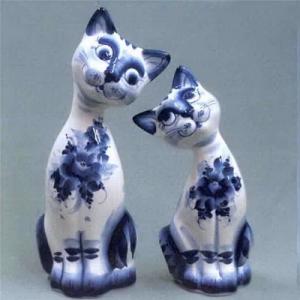 	                       Ключи:1. Б2. А3 .А, Б4. А, Б, В. Г, Д ,Е, Ж5. В6.Б7. Орнамент в круге8. Ленточный9. Сетчатый 10. Геометрический орнамент11. Растительный орнамент12. Б13. В14 Б15.В16. А,Б                    Критерий оценивания:«5» - верно  15— 16 ответов«4» - верно 12 ответов«3» - верно 10  ответов                                    Источник:Мировая художественная культура. 7-9кл.: учебник для общеобразовательных  учреждений  / Г.И. Данилова.-15-е изд.,  стереотип.-М: Дрофа, 2013 г. 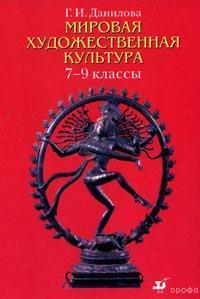 